 АМАНАКСКИЕ                                             Распространяется    бесплатноВЕСТИ02 сентября 2019г                                                                                                                                                              №52(346) ОФИЦИАЛЬНОИнформационный вестник Собрания представителей сельского поселения Старый Аманак муниципального района Похвистневский Самарской областиАдминистрации сельского поселения Старый Аманак муниципального района ПохвистневскийРегистрация ТС и выдача/замена ВУ – это просто и удобно!Регистрационно-экзаменационное отделение (РЭО) ГИБДД МО МВД России «Похвистневский» напоминает, что оформление государственных услуг в электронном виде по регистрации транспортных средств и выдаче водительских удостоверений – это просто и удобно!В соответствии с Федеральным законом Российской Федерации от 27.07.2010 № 210-ФЗ «Об организации предоставления государственных и муниципальных услуг» и Указа Президента РФ от 7 мая 2012 г. № 601 "Об основных направлениях совершенствования системы государственного управления" успешно функционирует портал государственных и муниципальных услуг «gosuslugi.ru».Портал предоставляет возможность получить в упрощенном виде государственные и муниципальные услуги, в том числе регистрацию транспортных средств, получение водительского удостоверения. В настоящее время около 40% населения региона используют портал «gosuslugi.ru» и получают вышеуказанный услуги в электронном виде.Как записаться в ГИБДД через портал госуслуги — регистрация.Перед оформлением записи приема в электронном виде, необходимо пройти полную регистрацию на Едином портале Госуслуг, перейдя по ссылке https://www.gosuslugi.ru. После перехода по указанной ссылке перейдите в раздел личной регистрации будущего кабинета: - На первоначальном этапе следует ввести свою Фамилию и Имя, указать действующий номер сотового телефона и адрес электронной почты, на который система вышлет письмо с подтверждением. - После ввода данных нажмите кнопку «Зарегистрироваться». - Следующим шагом система предложит создать надежный пароль, после чего сохраните информацию. По окончании данной процедуры вы сможете пользоваться на портале только справочной информацией. Чтобы система позволяла вам совершать электронную запись, необходимо заполнить общие сведения и ввести персональные данные. Выполните вход в свой личный кабинет, после чего система переведет вас самостоятельно в раздел «Основной информации». Чтобы успешно завершить формирование личной учетной записи, Вам необходимо подтвердить вашу личность перед информационным порталом и получить код активации, выбрав один из способов его получения. После авторизации, у Вас есть возможность получить государственные услуги, предоставляемые Госавтоинспекцией, двумя способами: в электронном виде и на личном приеме. Рекомендуем все же использовать электронный способ подачи заявки. Если всё в порядке, ГИБДД оформит госуслугу. Если нет — предоставит письменный отказ, где объяснит причины. Подав заявку, на регистрацию транспортного средства или получение водительского удостоверения, Вы приходите в назначенное время в регистрационное отделение ГИБДД и, в специально выделенных для этого окнах, получаете услугу без очереди. Главные преимущества использования портала gosuslugi.ru: • круглосуточная доступность; • возможность оплаты любой госпошлины с 30% скидкой при условии заказа услуги и оплаты ее электронным способом; • встроенная система оплаты; • получение услуги из любого удобного для Вас места; • доступность сервисов по регистрационным данным портала; • отсутствие очередей; • присутствие службы поддержки; • отсутствие коррупции, так как заявитель не обращается напрямую для получения услуги; • фиксированный срок получения услуги; • возможность обжалования результатов получения услуги, в том числе посредством Федеральной государственной информационной системы до судебного обжалования (ФГИС ДО). Госавтоинспекция призывает граждан регистрироваться на портале «gosuslugi.ru» и получать все услуги по регистрации транспортных средств и выдаче водительских удостоверений.Государственная услуга по выдаче, замене паспортов гражданина Российской Федерации, удостоверяющих личность гражданина Российской Федерации на территории Российской ФедерацииВ последнее время все больше граждан отдают предпочтение интернету. В современном информационном веке получить государственные и муниципальные услуги можно и посредством использования портала государственных услуг gosuslugi.ru.Подать электронное заявление возможно в любое время, независимо от времени суток, праздничных и выходных дней, через любой компьютер, планшет или мобильный телефон, имеющих допуск к сети Интернет. Чтобы получить услугу, Вам не придется выходить из дома. Достаточно только отправить электронное заявление и необходимый перечень документов через портал государственных услуг. В дальнейшем Вы просто наблюдаете за ходом исполнения своего заявления. Как поменять паспорт через сайт госуслуг?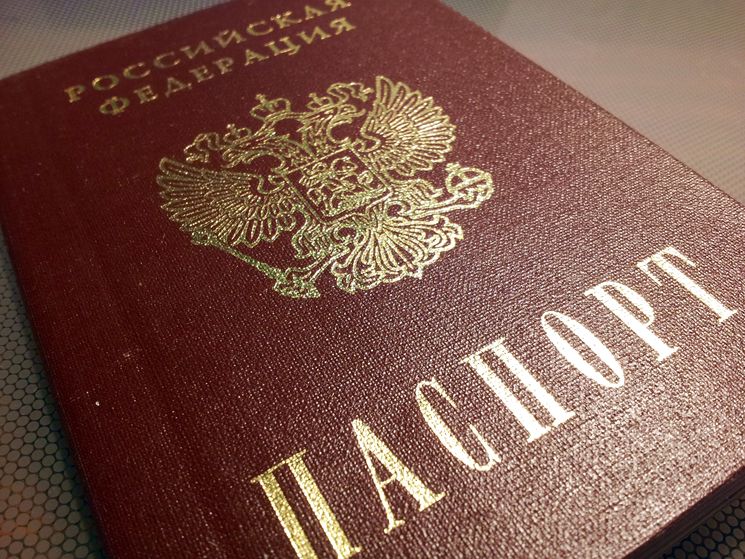 Это быстрый и удобный способ, кроме того он относительно новый и введен в обиход государством в рамках новой концепции отношений между государством и его подданными через модель «заказчик – исполнитель». Для получения возможности использовать сайт государственных услуг, вы должны зарегистрироваться на нем. После регистрации в обязательном порядке проходит подтверждение личности заявителя, что можно сделать с помощью электронной подписи, которую надо заказывать отдельно, или с помощью универсальной электронной карты, или просто посетив один из центров обслуживания ОАО «Ростелеком», МФЦ либо ОВМ вблизи от вашего места жительства.Также можно заказать подтверждение по почте России на ваш адрес. Результатом подтверждения своей личности, выполненным любым из перечисленных способов, будет получение вами индивидуального кода активации, который вы должны будете ввести на сайте. После этого действия вы сможете использовать весь арсенал портала.Получив полноценный доступ к функционалу портала государственных услуг, вы сможете пользоваться своим личным кабинетом и подать заявление на замену паспорта и даже приложить к заявлению электронные копии всех необходимых в данном случае документов. Рассмотрим этот процесс подробнее.Замена паспорта на портале государственных услугЧто необходимо сделать для замены паспорта через портал государственных услуг? Если вы зарегистрировались и подтвердили свою личность, вам требуется войти в личный кабинет, введя данные своего паспорта (ФИО), номер СНИЛС и код активации, а также свой номер телефона, к которому был привязан кабинет во время вашей регистрации на сайте. В кабинете находите вкладку «ГОСУДАРСТВЕННЫЕ УСЛУГИ» и, нажав на эту ссылку, вы увидите перечень всех доступных вам услуг.В этом перечне надо найти ссылку «ЗАМЕНА ПАСПОРТА ГРАЖДАНИНА РФ», перейдя по которой вы обнаружите справочную информацию о том, как заменить паспорт, как подать документы и как получить готовый паспорт, а также вы увидите действующий на сегодня размер государственной пошлины за замену паспорта, получите информацию о сроках замены, порядке, в котором будет рассмотрено ваше заявление и определить категорию получателя паспорта для определения порядка получения услуги. Изучив представленную справочную информацию, вы готовите указанные документы для заполнения формы. Для этого вам пригодятся: свидетельство о рождении или старый паспорт, если вы его меняете, а также военный билет и другие необходимые документы, такие как свидетельство о заключении брака, свидетельство о рождении детей, если им еще не исполнилось 14 лет, и фотографию установленного образца в виде электронной копии. Все документы собраны? – Переходим к шагу номер два.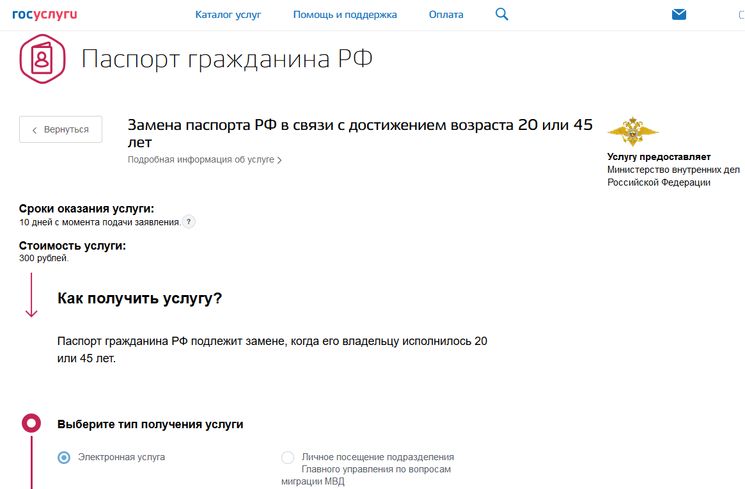 Вторым шагом мы должны:1. Нажать на ссылку «ПОЛУЧИТЬ УСЛУГУ». Система сразу же предложит вам согласиться с условиями обработки ваших персональных данных. Это нужно сделать обязательно, без данного согласия следующий шаг будет недоступен. Поставив галочку в поле согласия и согласившись с ответственностью за предоставление недостоверных сведений, вы должны выбрать город, район или субъект федерации, где вы сейчас находитесь и где будете получать готовый паспорт;2. После заполнения данной формы вы перейдете на следующую страницу, где сможете выбрать одно из оснований для замены документа из следующего списка:Достижения возраста, при котором необходимо менять паспорт;Изменение фамилии;Порча паспорта и его непригодность к дальнейшему использованию;Изменение внешности или пола;Ошибочность и неточность сведений в вашем паспорте.3. После выбора основания замены мы попадаем на страницу, где нам предстоит заполнить все персональные данные: фамилию, имя, отчество, место и время рождения, электронную почту и телефон для связи;4. После этого вы заполняете информацию о месте вашей регистрации на территории РФ, а также о том, есть ли у вас гражданство другого государства или было ли оно в прошлом.5. Перейдя на следующую страницу, вы получите возможность заполнить все данные о своих родителях: имена, фамилии, отчества и даты их рождения;6. На следующей странице формы вы должны указать сведения о семейных отношениях: состоите ли в браке сейчас, были ли в прошлом, указываете причину прекращения брачных отношений, например, развод или смерть супруга. Также вы должны записать данные о ваших детях: их фамилии, имена и отчества и даты рождения детей. Если паспорт меняется, вы должны указать сведения о старом документе: дата выдачи, номер, серия, кем был выдан паспорт. Ниже вы должны указать, есть ли у вас загранпаспорт.7. На следующей страницы данной формы вы указываете, обращаетесь ли вы в ОВМ по месту постоянного жительства и регистрации или же по месту временной регистрации или нахождения в другом субъекте федерации. При обращении по месту временного пребывания вы указываете адрес вашего места жительства и срок, до какого вы будете здесь пребывать.8. На следующей странице вы выберете  отделение по вопросам миграции, где именно вы  получите готовый паспорт, и сможете переписать адрес и контактные данные выбранного отделения.9. Далее вы сможете загрузить свою фотографию и даже немного отредактировать ее: яркость, размер, цветовую гамму.10. После этого вы сможете окончательно проверить все введенные данные перед отправкой их на обработку. Оповещение о принятии документов на обработку сразу же отправляется в ваш адрес в личном кабинете на портале госуслуг, а в случае отказа вам придет информация о причинах отказа, чтобы можно было исправить нарушения.Кроме подготовки документов, замена паспорта требует оплаты государственной пошлины. Размер пошлины зависит от причины замены. Так, при плановой замене паспорта по достижении возраста вам придется оплатить всего 210 рублей, а если замена паспорта происходит по причине порчи, пошлина составит уже 1050 р. Где получить готовый паспорт после процедуры заменыотделение по вопросам миграцииОВМй личный кабинет на портале госуслугпридтиотделения по вопросам миграции ,один часОВМ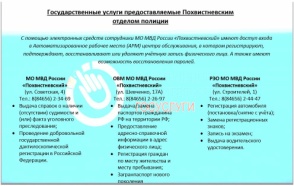 Мимо чужой беды пройти невозможно!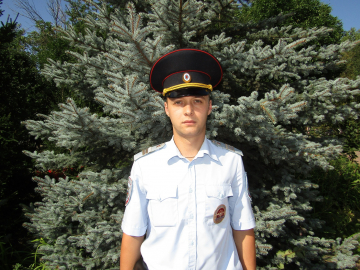 На днях сотрудники отделения ППСП МО МВД России «Похвистневский» Иван Саушкин, Владимир Ергунёв и Дмитрий Михеев несли службу на маршруте патрулирования по городу Похвистнево. Проезжая мимо переулка Средний, полицейские заметили в одном из частных домов задымление из-под крыши.Как только правоохранители подъехали на место Иван Саушкин бросился к загоревшемуся дому, тем временем его коллеги сообщили о пожаре в Дежурную часть и вызвали к месту пожара экстренные службы."Я увидел двух мужчин, которые пытались потушить пожар самостоятельно, мы с коллегами стали им помогать, в это время один из местных жителей сказал, что в доме может находиться человек. Так как времени было мало, я тут же принял решение начать поиск".Полицейский не раздумывая вошел в охваченный дымом дом, он медленно продвигался освещая себе путь фонариком, в одной из комнат сержант полиции увидел на полу тело мужчины без признаков жизни.Правоохранителю уже не хватало воздуха и он позвал мужчин, оставшихся на улице на помощь. Один из местных жителей тут же прибежал на голос и они вдвоем вынесли пострадавшего из дома, после чего мужчине была оказана экстренная доврачебная помощь. Прибывшие на место медицинские работники установили, что спасенный имеет признаки отравления угарным газом. Пострадавший был госпитализирован, пожар локализован.Благодаря профессиональным действиям сотрудника патрульно-постовой службы в настоящее время пострадавший находится в удовлетворительном состоянии и его жизни ничего не угрожает. Сам же Иван Саушкин ничего героического в своём поступке не видит:"Спасение жизни– это долг не только сотрудника полиции, это долг любого человека, я уверен, что на моем месте любой сделал бы точно также. Потому что мимо чужой беды пройти невозможно» - говорит полицейский.«Единая Россия» защитит права родителей на получение «детских» пособий при неполном рабочем дне «Единая Россия» считает необходимым установить четкие и прозрачные условия сохранения пособия по уходу за ребенком при выходе одного из родителей, осуществляющего данный уход, на работу на условиях неполного трудового дня. В осеннюю сессию будут проработаны и внесены в Госдуму соответствующие поправки. Об этом сообщила первый заместитель секретаря Генерального совета Партии, депутат Государственной Думы Ольга Баталина. По ее словам, в настоящее время данный вопрос не урегулирован, что позволяет прекращать выплату «детских» пособий. «В «Единой России» обратили внимание на несовершенство существующей нормативно-правовой базы, из-за чего возможна неоднозначная трактовка оснований для прекращения выплаты пособия по уходу за ребенком при выходе на работу на неполный трудовой день. Партия предлагает установить прозрачные критерии, которые позволят гражданам четко понять: сохранится ли за ними право на получение «детского» пособия при такой форме организации труда», – сказала Баталина. Она добавила, что «Единая Россия» проработает и внесет в Госдуму в осеннюю сессию соответствующие поправки.В предложениях Партии подчеркивается, что при разработке и внедрении правил сохранения пособия по уходу за ребенком при выходе на работу на неполный трудовой день не должны ущемляться ничьи интересы и права. «При установлении данных критериев не должно оставаться пространства для злоупотреблений. Недопустимы ситуации, когда, к примеру, работающий 30 часов в неделю родитель лишается «детского» пособия. Также особо предприимчивые граждане не должны работать на 0,99 ставки при сохранении выплаты от государства», – считает первый заместитель секретаря Генсовета «Единой России».В настоящее время, по ее словам, родители, получающие пособие по уходу за ребенком, нередко сталкиваются с ситуациями, когда выход на неполный рабочий день влечет отмену установленных законом выплат. «Это происходит в том числе потому, что в нормативно-правовых актах не прописано, какое количество рабочих часов в день/неделю/месяц позволяет судить о том, что родители большую часть времени занимаются не уходом за ребенком, а посвящают трудовой деятельности. В связи с этим, в Фонде социального страхования могут прекратить выплату «детских» пособий, посчитав, что уходу за ребенком уделяется недостаточно времени – четких параметров не существует», – констатировала Баталина.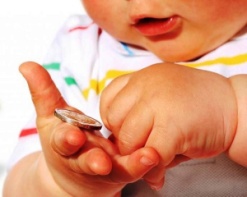 В Самарской области обсудили предложения по снижению административной нагрузки на педагоговВ селе Кошки Самарской области проведена региональная дискуссионная площадка по теме «Антибюрократическая учительская инициатива» с целью выработки предложений по снижению административной нагрузки на педагоговВ мероприятии приняли участие представители Северо-Западного управления министерства образования и науки Самарской области, представитель Самарского филиала Государственного автономного образовательного учреждения высшего образования города Москвы «Московский городской педагогический университет» доцент Владимир Васильев, руководители и педагогические работники образовательных учреждений Самарской области и Северо-Западного округа.Модератором дискуссионной площадки «Антибюрократическая учительская инициатива» выступила координатор проекта партии «Единая Россия» «Новая школа», заместитель председателя комитета Самарской Губернской Думы по образованию и науке профессор Галина Козловская.Цель встречи - выяснить, что мешает педагогам выполнять свои непосредственные обязанности.Участниками заседания стали 35 педагогических работников. В ходе оживленной и заинтересованной дискуссии по проблеме излишней административной нагрузки на учителей школ, участниками были высказаны конструктивные предложения и обсуждены меры, которые позволят избавить учителей от лишней отчетности.Модератор дискуссионной площадки депутат Самарской Губернской Думы Галина Козловская отметила, что в связи с многочисленными обращениями учителей вопрос о растущей отчетности, не связанной с их должностными обязанностями, вопрос о ее сокращении был поднят уже давно еще на заседании Государственного совета Российской Федерации ‎23 декабря 2015 г. под руководством Президента Российской Федерации ‎Путина В.В.  По итогам заседания Правительству Российской Федерации совместно с органами исполнительной власти субъектов Российской Федерации поручено провести анализ документооборота образовательных организаций, реализующих программы начального, основного ‎и среднего общего образования, с привлечением общественности и экспертов. В результате анализа выявлено:избыточное количество документов, разрабатываемых и принимаемых школой;отсутствие контроля за актуальностью информации, находящейся в открытом доступе;принуждение учителей к выполнению обязанностей, относящихся
‎к должностным обязанностям администрации или иных работников школ.В июне 2019 года состоялись парламентские слушания в Государственной Думе, участие в которых приняли педагоги из всех регионов. Там  был поднят обсуждаемый вопрос, и министерству просвещения России было дано поручение разработать пакет документов по снижению бюрократической нагрузки на учителя. Министр просвещения Российской Федерации О.Ю.Васильева, выступая на слушаниях, отметила необходимость снижения отчетной работы для учителей  «… в школе должно остаться, и останется четыре документа: рабочая программа по предмету, календарно-тематическое планирование, электронный журнал, электронный дневник».В настоящее время Минпросвещения России подготовлен  проект Федерального закона «О внесении изменений в статьи 6, 8 Федерального закона «Об образовании в Российской Федерации» (в части уменьшения нагрузки учителей, связанной с составлением ими отчетов, ответов на информационные запросы, направляемые в образовательные организации, а также с подготовкой внутренней отчетности образовательных организаций)».В ходе обсуждения проблемы бюрократической нагрузки учителей в рамках дискуссионной площадки директором ГБОУ СОШ п.г.т. Мирный Михаилом Пучко было высказано предложение по сокращению общего количества и упорядочению проведения единых уроков в субъектах РФ. Обращалось внимание на то, что при выборе тематики и времени их проведения необходимо учитывать особенности учебного процесса в образовательных организациях Самарской области. Единые уроки зачастую проводятся во время учебных занятий и дублируют содержание классных часов или элементов воспитательной работы в школе.Особую поддержку участников обсуждения вызвало развёрнутое и аргументированное выступление Натальи Чугуновой, педагога ГБОУ СОШ с.Кошки, в котором была актуализирована необходимость сокращения излишней отчетности учителей в рамках учебной, внеурочной и воспитательной деятельности, а также недопустимость дублирования бумажных и электронных форм отчетной документации. По мнению педагога, предъявляемые требования к форме (фотографии с мероприятий, заданные таблицы и т.д.) и срокам отчётов, создают атмосферу недоверия к труду педагога и ставят под сомнение целесообразность и эффективность проводимых мероприятий.Круг проблем, связанных с необоснованным усложнением методического сопровождения учебного процесса был очерчен Ольгой Свиридовой, учителем ГБОУ  с.Елховка, к которым были отнесены и сроки действия федерального перечня учебников (3 года), и серьёзные сложности педагогов, связанные с созданием программ по внеурочной деятельности, и трудоёмкость получения экспертизы рабочих программ на различных уровнях.Актуальной в среде педагогов и руководителей образовательных организаций представляется проблема составления отчётной документации о работе с детьми с ОВЗ, которая была поднята Ниной Батуриной, педагогом СОШ им.Е.М.Зеленова п.г.т.Новосемейкино. По общему мнению, помимо серьёзных затрат времени, отсутствует полный реестр форм необходимой документации.Участники дискуссионной площадки, понимая важность и необходимость межведомственного сотрудничества и взаимодействия образовательных организаций с органами здравоохранения, социальной защиты, прокуратуры, МВД и МЧС и пр., тем не менее, единодушно высказались за необходимость существенного сокращения, унификации и регламентации документов, предоставляемых по запросам в указанные ведомства, особенно если запрашиваемая информация находится в открытом доступе в сети Интернет. Все участники дискуссии были солидарны в необходимости принятия мер, которые позволили бы сократить отчетность, убрать дублирование электронных и бумажных форм отчетности и тем самым высвободить педагогам время для собственно образовательной и воспитательной деятельности.Основные положения были зафиксированы в резолюции мероприятия:Сократить излишнюю отчетность педагогического состава школ в рамках учебной, внеурочной и воспитательной деятельности, ограничив ее   следующими  документами: рабочая программа по предмету, календарно-тематическое планирование, электронный журнал, электронный дневник.Исключить дублирование бумажных и электронных форм отчетной документации.Сократить и упорядочить проведение единых открытых уроков в субъектах РФ с учетом особенностей учебного процесса и выбора оптимального времени для их проведения.Продлить срок действия федерального перечня учебников с 3 до 5 учебных лет.Разработать методический документ по составлению отчетной документации о работе с детьми с ОВЗ (ограниченными возможностями здоровья).Исключить составление отчетной документации и представление информации, связанной с выполнением функционала правоохранительных органов, органов системы здравоохранения, социальной защиты.В итоге все участники дискуссии были солидарны в необходимости принятия мер, которые позволили бы сократить отчетность, убрать дублирование электронных и бумажных форм отчетности и тем самым высвободить педагогам время для собственно образовательной и воспитательной деятельности.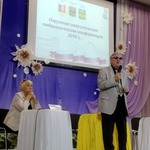 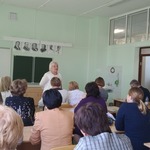                                  Государственное бюджетное учреждение Самарской области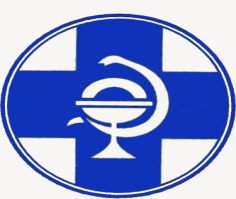 	                                                                                              СВО «Похвистневская СББЖ»                                                                                              БЕШЕНСТВОСтруктурное подразделение Похвистневская СББЖ ГБУ СО «СВО» информирует, что 21 августа 2019 года в п.Красные Пески г.о.Похвистнево согласно экспертизе.№ 1939-19 от 22.08.2019г. ГБУ СО «Областной ветеринарной лаборатории» установлен диагноз бешенство домашней кошки.Представление на наложение карантина на данную территорию и.о.начальника «Похвистневская СББЖ»  направлено в ГБУ СО «СВО», после чего перенаправлено в Департамент ветеринарии Самарской области и затем на подпись Губернатору Самарской области. В данным момент направлен на утверждение проект комплексного плана по предупреждению распространения и ликвидации очага бешенства Главе г.о. Похвистнево С.П.Попову. Специалистами Похвистневской СББЖ проводится 100% поадресная профилактическая вакцинация против бешенства кошек, собак, крупного рогатого скота, овец, лошадей и так далее. Неблагополучным пунктом является п.Красные Пески г.о. Похвистнево, угрожаемая зона – прилегающая территория п.Нов.Точка сельского поселения Старопохвистнево Похвистневского района Самарской 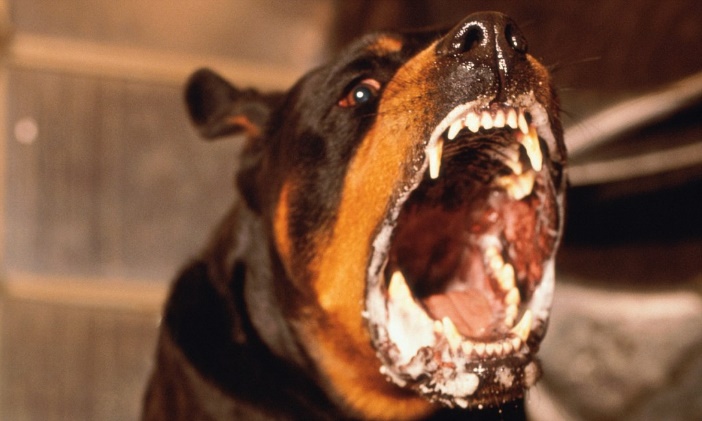 области. Контактируемые владельцы данного животного проходят курс антирабической терапии.  Убедительная просьба к жителям п.Красные Пески: кто не привил своих животных, необходимо привить в кратчайшие сроки. Обратиться в Похвистневскую СББЖ.Единственный способ предотвращения заражения Вас и ваших питомцев- это профилактическая вакцинация домашних животных. Отказываясь от вакцино-профилактики, вы ставите по угрозу заболевания, а значит и неминуемой смерти не только самих питомцев, но в первую очередь себя и своих близких.Бешенство - острое инфекционное заболевание животных и людей, вызываемое вирусом, при котором поражается центральная нервная система и, которое всегда заканчивается смертельным исходом.     Это заболевание входит в первую пятерку наиболее опасных болезней, общих для человека и животных.                             В настоящее время бешенство зарегистрировано в 113 странах мира и поражает ежегодно порядка 50 тыс. человек, имевших контакт, как с дикими, так и с домашними животными.                         Возбудитель заболевания– нейротропный вирус семейства рабдовирусов (Rabdoviridae), рода лиссавирусов (Lyssavirus), содержит РНК. С места внедрения (укуса) вирус по центростремительным нервным волокнам проникает в спинной, а затем головной мозг, где размножается, вызывая диффузный энцефаломиелит (воспаление головного и спинного мозга). Вирус бешенства вызывает      дегенеративные повреждения нейронов и сопровождается образованием  специфических клеточных    включений (тельца Бабеша-Негри).                                                                                                                                                                                                                                         Вирус бешенства поражает все виды теплокровных животных, поэтому переносчиком может быть любое животное. 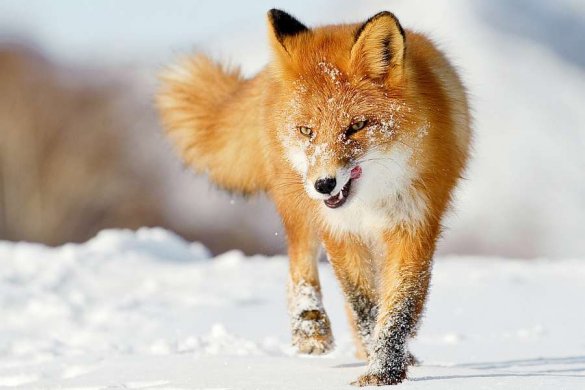 Источником инфекции  в природе являются  плотоядные звери (волки, шакалы, лисы).  Домашние животные: собаки, кошки, крупный и мелкий рогатый скот, лошади  заражаются при укусах диких животных и становятся основными источниками инфекции человека. Заболевание человеку от животных передается через укусы, ссадины, царапины, при попадании слюны на кожные покровы, слизистую оболочку глаз, полости рта, носа и при соприкосновении с каким- либо предметом или одеждой, загрязненными слюной бешеного животного.             Клинические признаки - сходны у всех видов животных. Различают тихую и буйную форму заболевания. В большинстве случаев у животного наблюдается: изменение стиля поведения и неадекватная реакция на окружающих, может наблюдаться агрессивность, настороженность, сонливость или пугливость; странные предпочтения в еде, например, поедание травы, песка или земли; яркими признаками бешенства является обильное слюноотделение, тошнота и рвота, неспособность проглотить еду и т.д.; нарушения в работе опорно- двигательного аппарата, тремор головы или отдельных частей тела; судорожные подергивая или сокращения мышц; проявление агрессии, паралич всего тела или конечностей символизирует  скорый летальный исход животного. Довольно опасным является тот факт, что первое время после заражения животное никак не проявляет наличие вируса в своем организме, но уже представляет угрозу для человека и других животных.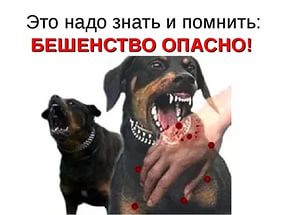  Диагноз ставят на основании эпизоотологических, клинических, лабораторных и патологоанатомических данных. Лабораторное подтверждение диагноза бешенство возможно только посмертно на основании следующих методов: обнаружение телец Бабеша–Негри в клетках головного мозга, выделение антигена вируса бешенства в клетках с помощью иммунофлюоресцентного анализа, постановка биологической пробы с заражением лабораторных животных вирусом из слюны больных, взвеси мозговой ткани или подчелюстных желез;                                                                       Дифференциальную диагностику проводят, исключая чуму плотоядных, болезнь Ауэски(псевдобешенство), менингит и энцефаломиелит.         Профилактика бешенства: Учитывая опасность данного заболевания следует уделять огромное внимание его предотвращению. Мероприятия по профилактике бешенства в первую очередь включают в себя активную борьбу с источниками инфекции. Владельцам продуктивных и непродуктивных животных необходимо: соблюдать правила содержания  животных в населенных пунктах Самарской области, представлять животных специалистам ветеринарной службы для плановых и внеплановых клинических осмотров, вакцинации, в случае необычного поведения животного немедленно  информировать территориальное подразделение государственной ветеринарной службы Самарской области.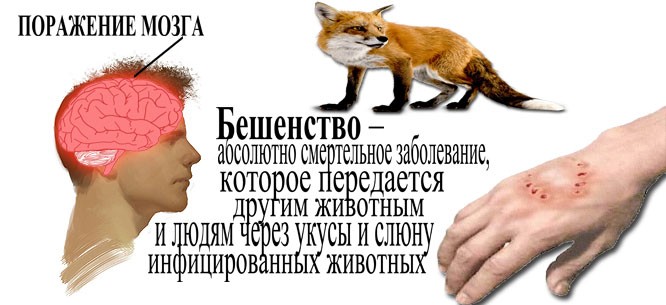 
                                                И.о. начальника Похвистневской СББЖ                               С.В. БожинскийДОГОВОР № на выполнение технологических работ   г. Иркутск 									           “16” января 2019 г.           	(Наименование администрации), именуемая в дальнейшем “Заказчик”, в лице Главы (ФИО), действующего на основании Устава, с одной стороны, и Общество с ограниченной ответственностью «Главтехцентр», именуемое в дальнейшем “Исполнитель”, в лице Генерального директора Петрова Александра Павловича, действующего на основании Устава, с другой стороны, на основании пункта 4 части 1 статьи 93 Федерального закона 44-ФЗ «О контрактной системе в сфере закупок товаров, работ, услуг для обеспечения государственных и муниципальных нужд» далее именуемыми “Стороны”, заключили настоящий Договор о нижеследующем:Предмет договораИсполнитель обязуется выполнить работы, а Заказчик обязуется принять результаты этих работ и оплатить работы по созданию и технической поддержке сайта администрации в рамках законодательства РФ и Федерального закона от 09.02.2009г. № 8-ФЗ «Об обеспечении доступа к информации о деятельности государственных органов и органов местного самоуправления», в частности. Настоящий Договор вступает в силу с даты его подписания обеими Сторонами и действует в течение года с момента подписания. Организация выполнения работСостав, объем и сроки выполнения работ по настоящему Договору определены в “Программе работ” (Приложение №1).Всякое согласованное с Исполнителем изменение состава и объема работ, вносимое в процессе выполнения настоящего Договора по письменному (в электронном виде на e-mail Исполнителя) требованию Заказчика, оформляется в 5-дневный срок дополнительными соглашениями Сторон с приложением протокола согласования доплаты к цене работ.СТОИМОСТЬ РАБОТ, ПОРЯДОК И СРОКИ РАСЧЕТОВСтоимость работ по настоящему Договору составляет 4 900,00 (четыре тысячи девятьсот) рублей.Оплата осуществляется на основании счета Исполнителя.Порядок сдачи и приемки работРаботы по Договору считаются принятыми Заказчиком, если в течение 5 дней после представления их Исполнителем Заказчик не предъявил в письменной (в электронном виде на e-mail Исполнителя) форме мотивированные требования доработки.Права и обязанности сторонИсполнитель обязуется:Проводить работы в соответствии с “Программой работ”.Устранять найденные в течение действия Договора ошибки программирования, верстки в кратчайшие сроки.Заказчик обязуется:Своевременно принять и оплатить работы Исполнителя в размере, предусмотренном в разделе 3 настоящего Договора.Ни одна из Сторон не будет нести ответственность за нарушение срок выполнения обязательств, если нарушение является следствием обстоятельств непреодолимой силы, признанных таковыми по законодательству РФ.ДОСРОЧНОЕ РАСТОРЖЕНИЕ ДоговораНастоящий Договор может быть изменен или расторгнут в соответствии с действующим Законодательством.В случае расторжения Договора по инициативе Заказчика он обязан возместить все понесенные Исполнителем фактические затраты, а Исполнитель, по требованию Заказчика, должен предоставить отчет (Акт) о выполненной части работ.При наличии неурегулированных разногласий споры рассматриваются в Арбитражном суде Иркутской области.Срок действия ДоговораНачало: «16» января 2019 года. Окончание: «15» января 2020 года.Настоящий Договор составлен на русском языке в двух экземплярах, имеющих одинаковую юридическую силу. Один экземпляр - Заказчику, один экземпляр - Исполнителю.  ПриложенияСледующие приложения к настоящему Договору являются его неотъемлемой частью:Приложение № 1 - Программа работ.Счёт на оплату услуг по Договору.Юридические адреса, реквизиты и подписи сторонДОГОВОР № на выполнение технологических работ   г. Иркутск 									           “16” января 2019 г.           	Наименование администрации, именуемая в дальнейшем “Заказчик”, в лице Главы поселения, действующего на основании Устава, с одной стороны, и Общество с ограниченной ответственностью «Главтехцентр», именуемое в дальнейшем “Исполнитель”, в лице Генерального директора Петрова Александра Павловича, действующего на основании Устава, с другой стороны, на основании пункта 4 части 1 статьи 93 Федерального закона 44-ФЗ «О контрактной системе в сфере закупок товаров, работ, услуг для обеспечения государственных и муниципальных нужд» далее именуемыми “Стороны”, заключили настоящий Договор о нижеследующем:Предмет договораИсполнитель обязуется выполнить работы, а Заказчик обязуется принять результаты этих работ и оплатить работы по созданию, наполнению и технической поддержке сайта администрации в рамках законодательства РФ и Федерального закона от 09.02.2009г. № 8-ФЗ «Об обеспечении доступа к информации о деятельности государственных органов и органов местного самоуправления», в частности. Настоящий Договор вступает в силу с даты его подписания обеими Сторонами и действует в течение года с момента подписания. Организация выполнения работСостав, объем и сроки выполнения работ по настоящему Договору определены в “Программе работ” (Приложение №1).Всякое согласованное с Исполнителем изменение состава и объема работ, вносимое в процессе выполнения настоящего Договора по письменному (в электронном виде на e-mail Исполнителя) требованию Заказчика, оформляется в 5-дневный срок дополнительными соглашениями Сторон с приложением протокола согласования доплаты к цене работ.СТОИМОСТЬ РАБОТ, ПОРЯДОК И СРОКИ РАСЧЕТОВСтоимость работ по настоящему Договору составляет 9 900,00 (девять тысяч девятьсот) рублей.Оплата осуществляется на основании счета Исполнителя.Порядок сдачи и приемки работРаботы по Договору считаются принятыми Заказчиком, если в течение 5 дней после представления их Исполнителем Заказчик не предъявил в письменной (в электронном виде на e-mail Исполнителя) форме мотивированные требования доработки.Права и обязанности сторонИсполнитель обязуется:Проводить работы в соответствии с “Программой работ”.Устранять найденные в течение действия Договора ошибки программирования, верстки в кратчайшие сроки.Заказчик обязуется:Своевременно принять и оплатить работы Исполнителя в размере, предусмотренном в разделе 3 настоящего Договора.Ни одна из Сторон не будет нести ответственность за нарушение срок выполнения обязательств, если нарушение является следствием обстоятельств непреодолимой силы, признанных таковыми по законодательству РФ.ДОСРОЧНОЕ РАСТОРЖЕНИЕ ДоговораНастоящий Договор может быть изменен или расторгнут в соответствии с действующим Законодательством.В случае расторжения Договора по инициативе Заказчика он обязан возместить все понесенные Исполнителем фактические затраты, а Исполнитель, по требованию Заказчика, должен предоставить отчет (Акт) о выполненной части работ.При наличии неурегулированных разногласий споры рассматриваются в Арбитражном суде Иркутской области.Срок действия ДоговораНачало: «16» января 2019 года. Окончание: «15» января 2020 года.Настоящий Договор составлен на русском языке в двух экземплярах, имеющих одинаковую юридическую силу. Один экземпляр - Заказчику, один экземпляр - Исполнителю.  ПриложенияСледующие приложения к настоящему Договору являются его неотъемлемой частью:Приложение № 1 - Программа работ.Приложение № 2 - Регламент предоставления и размещения информации на сайте.Счёт на оплату услуг по Договору.Юридические адреса, реквизиты и подписи сторонПриложение № 1к Договору № от «16» января 2019 г.ПРОГРАММА РАБОТОграничения:Заказчик предоставляет всю необходимую информацию Исполнителю, которая может потребоваться для успешного выполнения задачиВнешний вид сайта и способ размещения информации на данном сайте идентичен сайтам, размещенным по адресу: http://главтехцентр.рф/perechen-saytov/ Приложение № 2к Договору № от «16» января 2019 г.Регламент предоставления и размещения информации на сайте1. Предоставление информации.1.1. Информация для размещения принимается строго в электронном виде.1.2. Заказчик предоставляет Исполнителю информацию следующим способом:- по электронной почте на адрес Исполнителя: glavtekhcentr@yandex.ru.1.3. Информация должна быть распределена по папкам с четким указанием Заказчиком разделов и страниц, для которых эта информация предназначена, согласно имеющейся структуре сайта.1.4. Каждый документ должен быть отдельным файлом.2. Сроки размещения информации.2.1. Информация, поступающая от Заказчика на электронную почту Исполнителя, размещается Исполнителем в течение 15 (пятнадцати) календарных дней с момента поступления.2.2. Объем размещаемой информации Исполнителем за период 15 (пятнадцать) календарных дней, указанный в п.2.1. - не более 70 (семидесяти) текстовых файлов и файлов графических и иных форматов.  3. Технические требования.3.1. Если исходный документ должен быть размещен на страницах сайта текстом, необходимо предоставить его в формате .doc, .docx, .rtf. Информация, предоставленная в других форматах, выкладывается «ссылкой на скачивание».3.2. Если исходный файл должен быть размещен на страницах сайта картинкой, необходимо предоставить файл в формате .jpg, .png, .gif. Файл не должен превышать 3 Мб. Информация, предоставленная в других форматах или превышающая указанный предел, выкладывается «ссылкой на скачивание».Приложение № 1к Договору № от «16» января 2019 г.ПРОГРАММА РАБОТОграничения:Заказчик предоставляет всю необходимую информацию Исполнителю, которая может потребоваться для успешного выполнения задачиВнешний вид сайта и способ размещения информации на данном сайте идентичен сайтам, размещенным по адресу: http://главтехцентр.рф/perechen-saytov/ ДОГОВОР № на выполнение технологических работ   г. Иркутск 									           “19” января 2019 г.           	Администрация, именуемая в дальнейшем “Заказчик”, в лице Главы, действующего на основании Устава, с одной стороны, и Общество с ограниченной ответственностью «Главтехцентр», именуемое в дальнейшем “Исполнитель”, в лице Генерального директора Петрова Александра Павловича, действующего на основании Устава, с другой стороны, на основании пункта 4 части 1 статьи 93 Федерального закона 44-ФЗ «О контрактной системе в сфере закупок товаров, работ, услуг для обеспечения государственных и муниципальных нужд» далее именуемыми “Стороны”, заключили настоящий Договор о нижеследующем:Предмет договораИсполнитель обязуется выполнить работы, а Заказчик обязуется принять результаты этих работ и оплатить работы по созданию, наполнению и технической поддержке сайта администрации в рамках законодательства РФ и Федерального закона от 09.02.2009г. № 8-ФЗ "Об обеспечении доступа к информации о деятельности государственных органов и органов местного самоуправления», в частности. Настоящий Договор вступает в силу с даты его подписания обеими Сторонами и действует в течение года со дня подписания. Организация выполнения работСостав, объем и сроки выполнения работ по настоящему Договору определены в “Программе работ” (Приложение №1).Всякое согласованное с Исполнителем изменение состава и объема работ, вносимое в процессе выполнения настоящего Договора по письменному (в электронном виде на e-mail Исполнителя) требованию Заказчика, оформляется в 5-дневный срок дополнительными соглашениями Сторон с приложением протокола согласования доплаты к цене работ.СТОИМОСТЬ РАБОТ, ПОРЯДОК И СРОКИ РАСЧЕТОВСтоимость работ по настоящему Договору составляет 18 000,00 (восемнадцать тысяч) рублей.Оплата осуществляется на основании счета Исполнителя.Порядок сдачи и приемки работРаботы по Договору считаются принятыми Заказчиком, если в течение 5 дней после представления их Исполнителем Заказчик не предъявил в письменной (в электронном виде на e-mail Исполнителя) форме мотивированные требования доработки.Права и обязанности сторонИсполнитель обязуется:Проводить работы в соответствии с “Программой работ”.Устранять найденные в течение действия Договора ошибки программирования, верстки в кратчайшие сроки.Заказчик обязуется:Своевременно принять и оплатить работы Исполнителя в размере, предусмотренном в разделе 3 настоящего Договора.Ни одна из Сторон не будет нести ответственность за нарушение срок выполнения обязательств, если нарушение является следствием обстоятельств непреодолимой силы, признанных таковыми по законодательству РФ.ДОСРОЧНОЕ РАСТОРЖЕНИЕ ДоговораНастоящий Договор может быть изменен или расторгнут в соответствии с действующим Законодательством.В случае расторжения Договора по инициативе Заказчика он обязан возместить все понесенные Исполнителем фактические затраты, а Исполнитель, по требованию Заказчика, должен предоставить отчет (Акт) о выполненной части работ.При наличии неурегулированных разногласий споры рассматриваются в Арбитражном суде Иркутской области.Срок действия ДоговораНачало: «19» января 2019 года. Окончание: «18» января 2020 года.Настоящий Договор составлен на русском языке в двух экземплярах, имеющих одинаковую юридическую силу. Один экземпляр - Заказчику, один экземпляр - Исполнителю.  ПриложенияСледующие приложения к настоящему Договору являются его неотъемлемой частью:Приложение № 1 - Программа работ.Приложение № 2 - Регламент предоставления и размещения информации на сайте.Счёт на оплату услуг по Договору.Юридические адреса, реквизиты и подписи сторонПриложение № 1к Договору №от «19» января 2019 г.ПРОГРАММА РАБОТОграничения:Заказчик предоставляет всю необходимую информацию Исполнителю, которая может потребоваться для успешного выполнения задачиВнешний вид сайта и способ размещения информации на данном сайте идентичен сайтам, размещенным по адресу: http://главтехцентр.рф/perechen-saytov/ Приложение № 2к Договору №от «19» января 2019 г.Регламент предоставления и размещения информации на сайте1. Предоставление информации.1.1. Информация для размещения принимается строго в электронном виде.1.2. Заказчик предоставляет Исполнителю информацию следующим способом:- по электронной почте на адрес Исполнителя: glavtekhcentr@yandex.ru.1.3. Информация должна быть распределена по папкам с четким указанием Заказчиком разделов и страниц, для которых эта информация предназначена, согласно имеющейся структуре сайта.1.4. Каждый документ должен быть отдельным файлом.2. Сроки размещения информации.2.1. Информация, поступающая от Заказчика на электронную почту Исполнителя, размещается Исполнителем в течение трех рабочих дней с момента поступления.2.2. Объем размещаемой информации Исполнителем за один период обновления - не более 10 текстовых файлов и файлов графических и иных форматов. Комплект текстовых файлов и файлов иных форматов, передаваемых Заказчиком на электронный адрес Исполнителя в виде одного архивного файла, учитывается и размещается как один файл.2.3. В случае если Заказчик предоставляет объем информации более 10 документов, их размещение переносится исходя из загруженности специалистов Исполнителя, но не более чем на 5 рабочих дней.2.4. Информация для размещения должна быть предоставлена Заказчиком только в рабочие дни, установленные законодательством РФ.2.5. Заказчик может направлять Исполнителю для размещения информацию с пометкой «Срочно» не чаще двух раз в месяц. Информация с пометкой «Срочно» размещается Исполнителем в течение суток с момента её получения.3. Технические требования.3.1. Если исходный документ должен быть размещен на страницах сайта текстом, необходимо предоставить его в формате .doc, .docx, .rtf. Информация, предоставленная в других форматах, выкладывается «ссылкой на скачивание».3.2. Если исходный файл должен быть размещен на страницах сайта картинкой, необходимо предоставить файл в формате .jpg, .png, .gif. Файл не должен превышать 3 Мб. Информация, предоставленная в других форматах или превышающая указанный предел, выкладывается «ссылкой на скачивание».     18 сентября 2019 года с 10.00 до 13.00 в здании Администрации муниципального района Похвистневский Самарской области по адресу: г. Похвистнево ул. Ленинградская, 9, кабинет № 12 пройдет целевой прием граждан по вопросам реализации прав граждан на жилище в части оказания коммунальной услуги по обращению с твердыми коммунальными отходами.     Прием проведут представители Уполномоченного по правам человека в Самарской области совместно с представителями администрации муниципального образования.     В ходе приема Вам будут даны необходимые разъяснения и рекомендации о возможных способах решения проблем, а при наличии оснований – приняты меры по содействию в реализации прав или устранению допущенных в отношении Вас нарушений в сфере экологии.     Внимание! Прием будет проводиться по предварительной записи.  исполнительзаказчикООО “Главтехцентр”Юридический адрес:664043, г. Иркутск, бульвар Рябикова, 10А, 57Почтовый адрес:телефон/факс:664043, г. Иркутск, бульвар Рябикова, 10А, 57,Тел. (395-2) 76-16-65, e-mail: glavtekhcentr@yandex.ruР/с:№ 40702810100410000841 Новосибирский филиал ПАО АКБ "Связь-Банк"К/с:№ 30101810100000000740БИК:045004740ИНН/КПП:3812157441/381201001ИСПОЛНИТЕЛЬ:ЗАКАЗЧИК:Генеральный директор ООО “Главтехцентр”________________________/ Петров А.П./М.П.                              Глава ____________________________ /                              /     М.П.                              исполнительзаказчикООО “Главтехцентр”Юридический адрес:664043, г. Иркутск, бульвар Рябикова, 10А, 57Почтовый адрес:телефон/факс:664043, г. Иркутск, бульвар Рябикова, 10А, 57,Тел. (395-2) 76-16-65, e-mail: glavtekhcentr@yandex.ruР/с:№ 40702810100410000841 Новосибирский филиал ПАО АКБ "Связь-Банк"К/с:№ 30101810100000000740БИК:045004740ИНН/КПП:3812157441/381201001ИСПОЛНИТЕЛЬ:ЗАКАЗЧИК:Генеральный директор ООО “Главтехцентр”________________________/ Петров А.П./М.П.                              Глава ____________________________ /                          /     М.П.                              Состав работСтоимостьСрок выполненияРезультатРегистрация сроком 1 год хостинга, доменного имени, лицензии сайта 9 900,00 руб.С момента поступления оплаты от Заказчика до 15.01.2020г.Хостинг на 1 год, зарегистрированное доменное имя в зоне .ru или .рф на 1 год, лицензия на 1 годВыполнение работ по настройке сайта:Установка сайта на хостинге ИсполнителяИнтеграция разработанного Исполнителем дизайнаВнесение информации об органе муниципальной власти (контактные данные, сведения о нормотворческой деятельности, новости муниципального образования) согласно Приложению №2 к ДоговоруТехническая поддержка сайта:Установка актуальных обновлений системы управления сайтом «1С-Битрикс» Настройка резервного копирования данных, размещаемых на сайтеМониторинг доступности сайта в сети Интернет9 900,00 руб.С момента поступления оплаты от Заказчика до 15.01.2020г.Сайт на базе системы управления сайтом «1С-Битрикс» отвечающий требованиям ФЗ №8 от 09 февраля 2009 г. ИТОГО 9 900,00 руб. ИСПОЛНИТЕЛЬ:ЗАКАЗЧИК:Генеральный директор ООО “Главтехцентр”________________________/ Петров А.П./М.П.                              Глава ____________________________ /                          /     М.П.                              ИСПОЛНИТЕЛЬ:ЗАКАЗЧИК:Генеральный директор ООО “Главтехцентр”________________________/ Петров А.П./М.П.                              Глава ____________________________ /                          /     М.П.                              Состав работСтоимостьСрок выполненияРезультатРегистрация сроком 1 год хостинга, доменного имени, лицензии сайта 4 900,00 руб.С момента поступления оплаты от Заказчика до 15.01.2020г.Хостинг на 1 год, зарегистрированное доменное имя в зоне .ru или .рф на 1 год, лицензия на 1 годВыполнение работ по настройке сайта:Установка сайта на хостинге ИсполнителяИнтеграция разработанного Исполнителем дизайнаТехническая поддержка сайта:Установка актуальных обновлений системы управления сайтом «1С-Битрикс» Настройка резервного копирования данных, размещаемых на сайтеМониторинг доступности сайта в сети Интернет4 900,00 руб.С момента поступления оплаты от Заказчика до 15.01.2020г.Сайт на базе системы управления сайтом «1С-Битрикс» отвечающий требованиям ФЗ №8 от 09 февраля 2009 г. ИТОГО 4 900,00 руб. ИСПОЛНИТЕЛЬ:ЗАКАЗЧИК:Генеральный директор ООО “Главтехцентр”________________________/ Петров А.П./М.П.                              Глава ____________________________ /                              /     М.П.                              исполнительзаказчикООО “Главтехцентр”Юридический адрес:664043, г. Иркутск, бульвар Рябикова, 10А, 57Почтовый адрес:телефон/факс:664043, г. Иркутск, бульвар Рябикова, 10А, 57,Тел. (395-2) 76-16-65, e-mail: glavtekhcentr@yandex.ruР/с:№ 40702810100410000841 Новосибирский филиал ПАО АКБ "Связь-Банк"К/с:№ 30101810100000000740БИК:045004740ИНН/КПП:3812157441/381201001ИСПОЛНИТЕЛЬ:ЗАКАЗЧИК:Генеральный директор ООО “Главтехцентр”________________________/ Петров А.П./М.П.                              Глава администрации ______________________________ /                               /     М.П.                              Состав работСтоимостьСрок выполненияРезультатРегистрация сроком 1 год хостинга, доменного имени, лицензии сайта 18 000,00 руб.5 рабочих дней с момента поступления оплаты от ЗаказчикаХостинг на 1 год, зарегистрированное доменное имя в зоне .ru или .рф на 1 год, лицензия на 1 годВыполнение работ по настройке сайта:Установка сайта на хостинге ИсполнителяИнтеграция разработанного Исполнителем дизайнаВнесение информации об органе муниципальной власти (контактные данные, сведения о нормотворческой деятельности, новости муниципального образования) Техническая поддержка сайта:Установка актуальных обновлений системы управления сайтом «1С-Битрикс» Настройка резервного копирования данных, размещаемых на сайтеМониторинг доступности сайта в сети Интернет18 000,00 руб.С момента поступления оплаты от Заказчика до 18.01.2020г.Сайт на базе системы управления сайтом «1С-Битрикс» отвечающий требованиям ФЗ №8 от 09 февраля 2009 г. ИТОГО 18 000,00 руб. ИСПОЛНИТЕЛЬ:ЗАКАЗЧИК:Генеральный директор ООО “Главтехцентр”________________________/ Петров А.П./М.П.                              Глава администрации ______________________________ /                          /     М.П.                              ИСПОЛНИТЕЛЬ:ЗАКАЗЧИК:Генеральный директор ООО “Главтехцентр”________________________/ Петров А.П./М.П.                              Глава администрации ______________________________ /                            /     М.П.                              УЧРЕДИТЕЛИ: Администрация сельского поселения Старый Аманак муниципального района Похвистневский Самарской области и Собрание представителей сельского поселения Старый Аманак муниципального района Похвистневский Самарской областиИЗДАТЕЛЬ: Администрация сельского поселения Старый Аманак муниципального района Похвистневский Самарской областиАдрес: Самарская область, Похвистневский          Газета составлена и отпечатана                                                                исполняющийрайон, село Старый Аманак, ул. Центральная       в администрации сельского поселения                                          обязанности главного37 а, тел. 8(846-56) 44-5-73                                             Старый Аманак Похвистневский район                                                      редактора                                                                                                            Самарская область. Тираж 100 экз                                         Н.А.Саушкина